Study Awareness Messages ImagesImages
Below are images to go with the study awareness messages that can be used across various digital channels. Facebook Cover Photo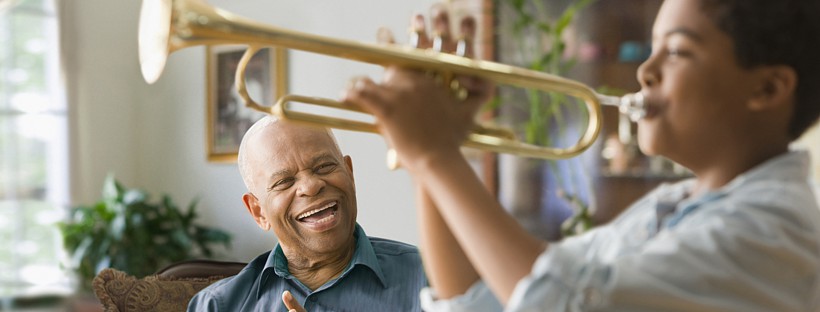 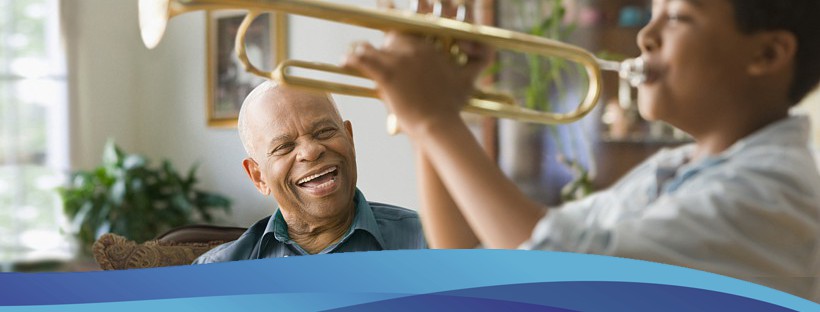 Facebook Profile Picture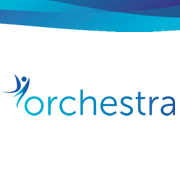 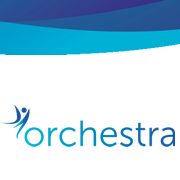 Facebook Newsfeed Image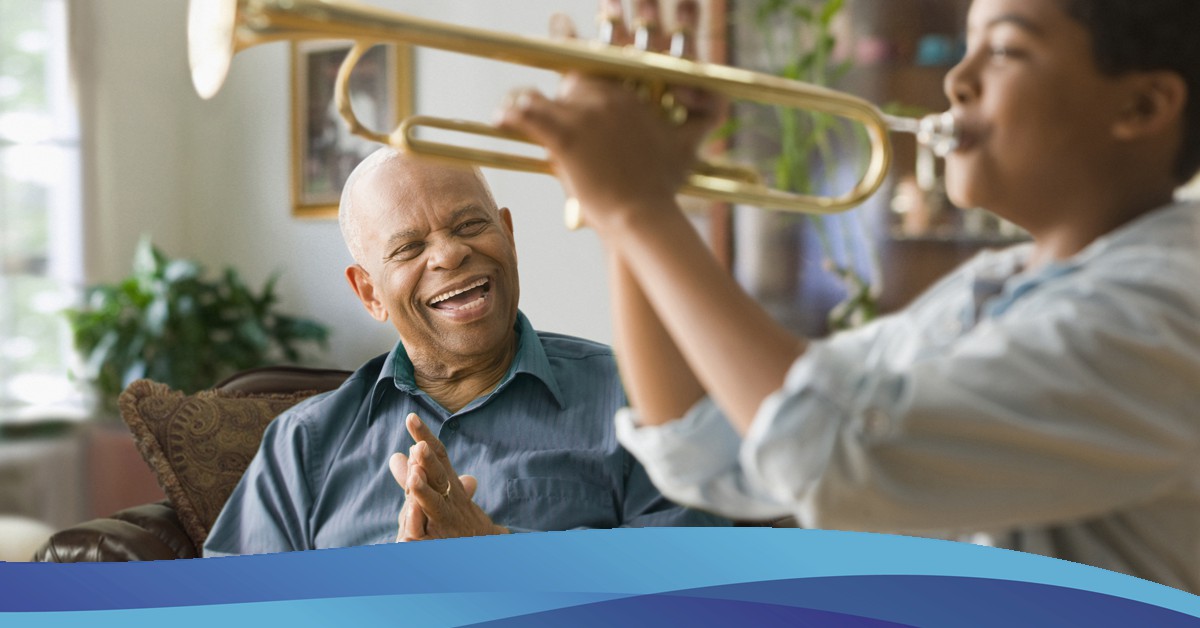 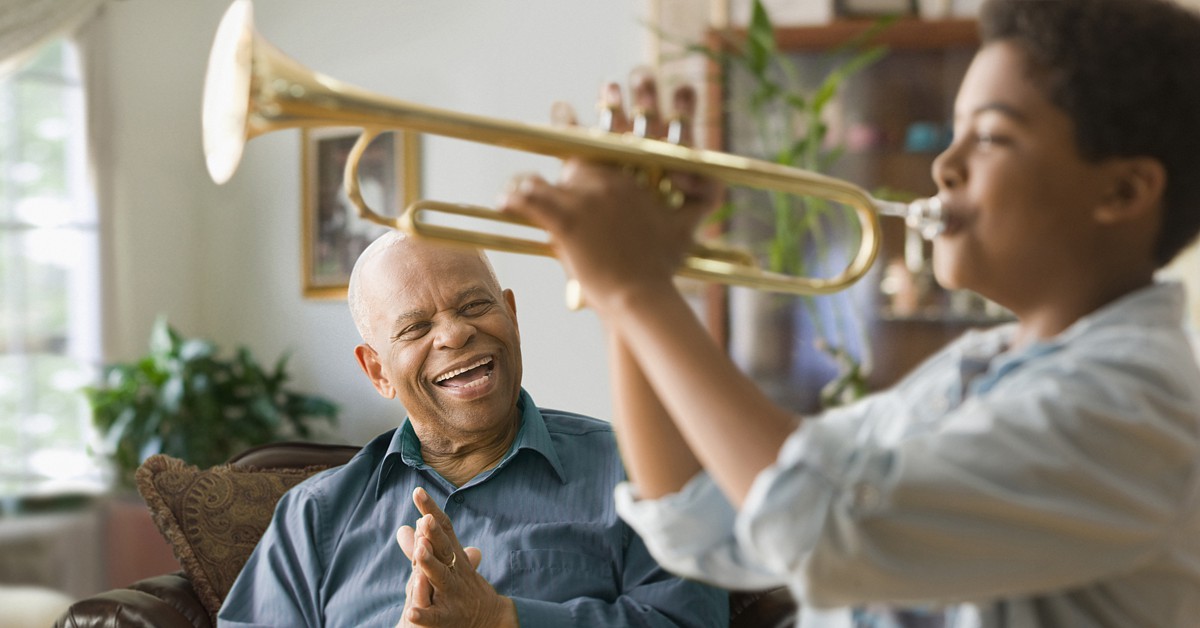 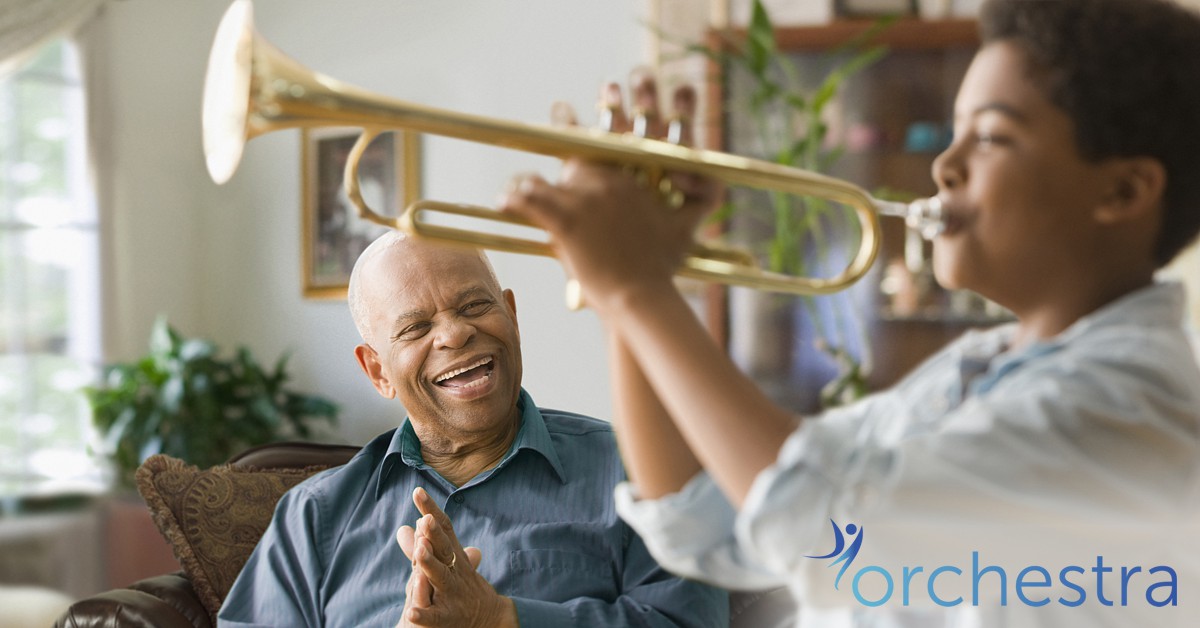 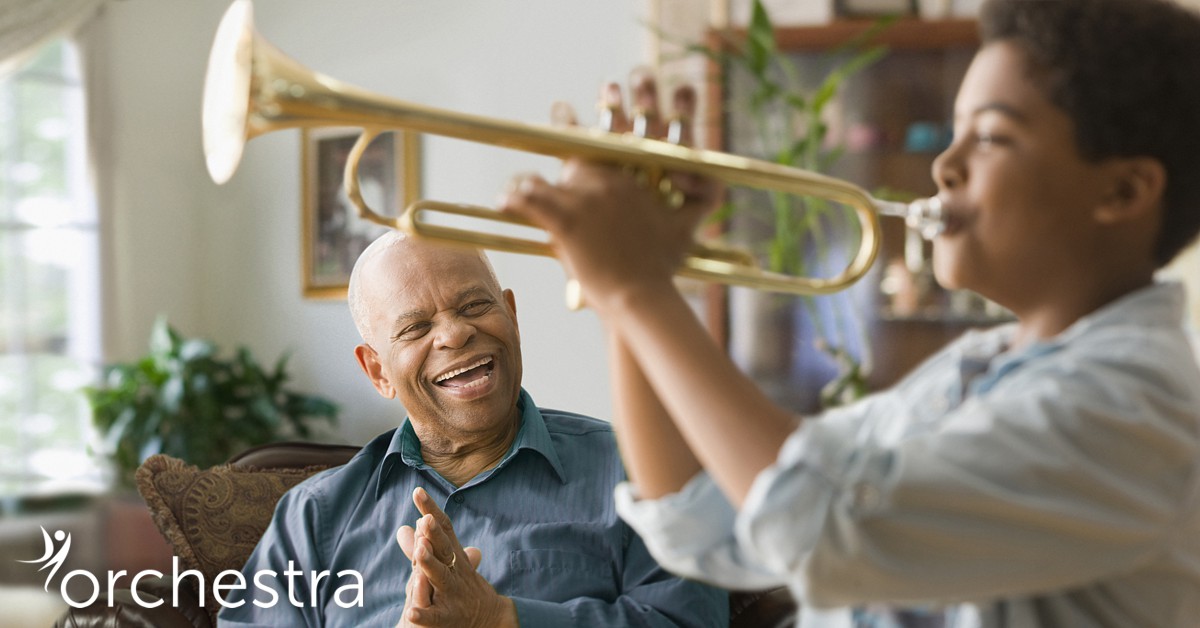 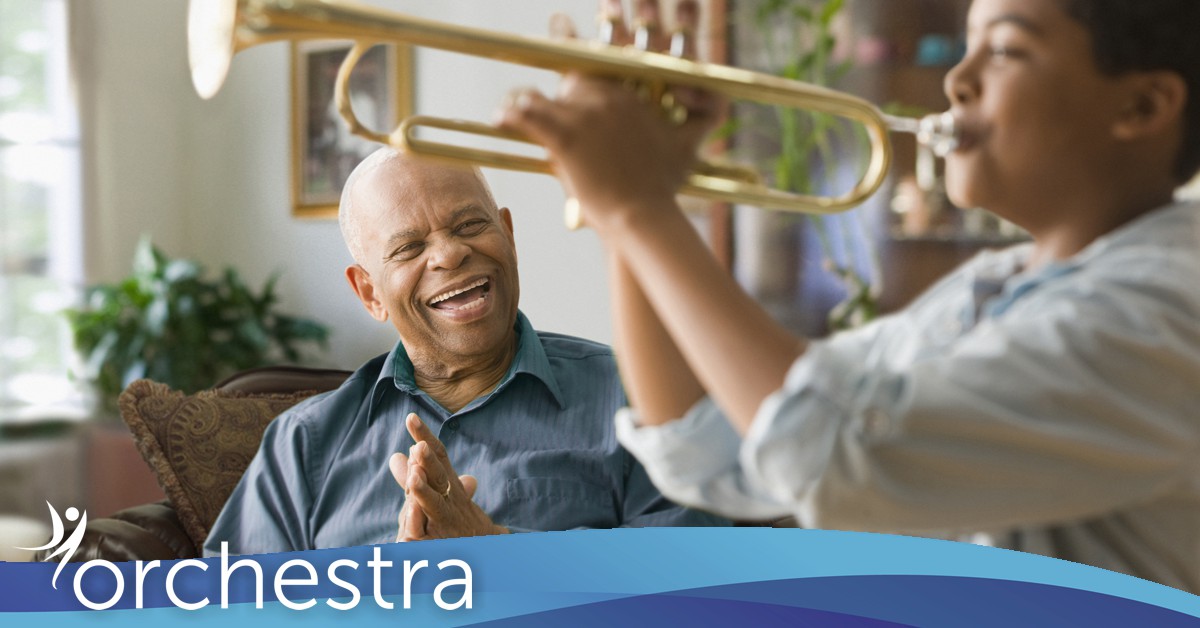 Instagram Photo Ad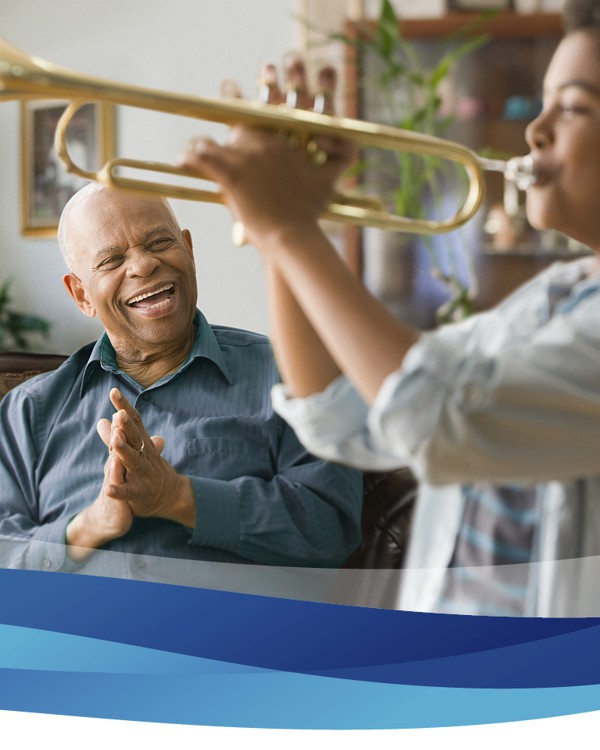 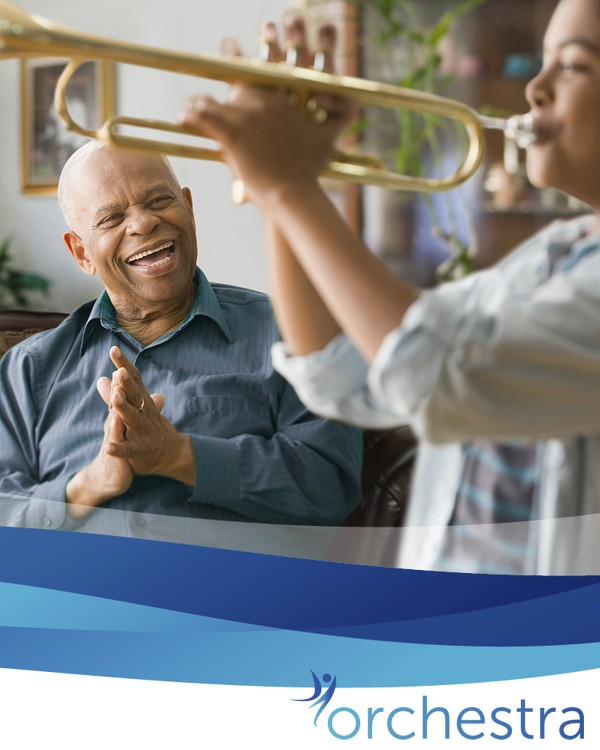 Twitter Website Card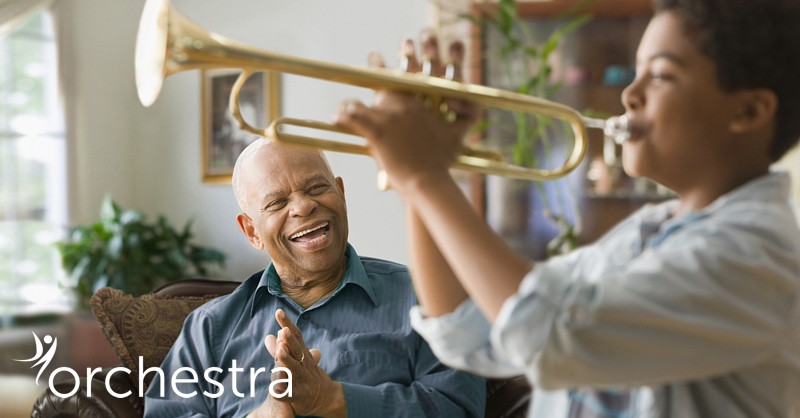 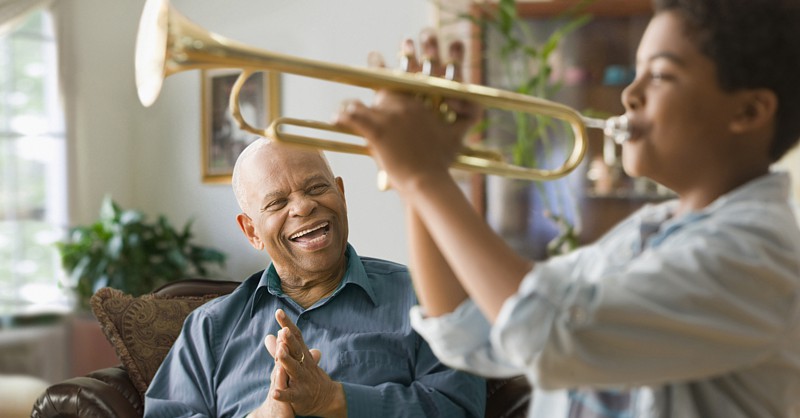 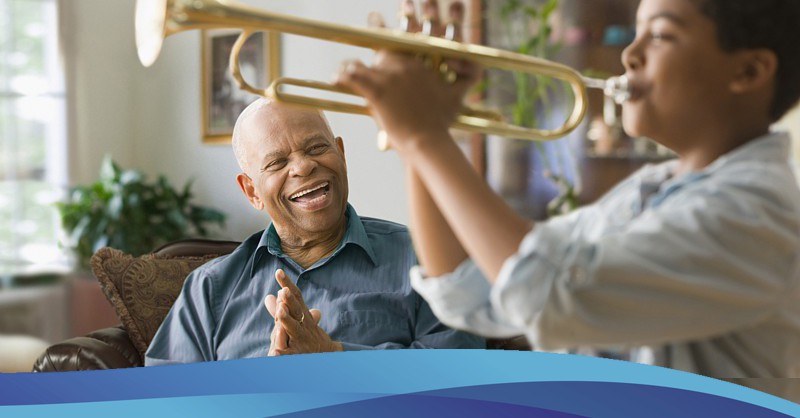 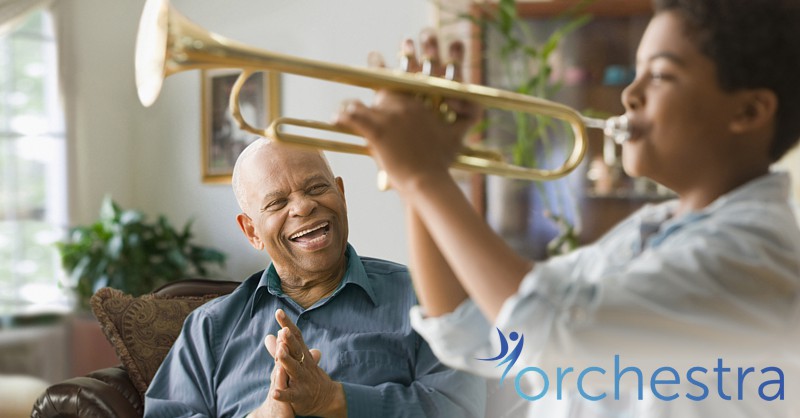 Google Display Ad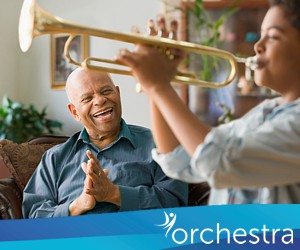 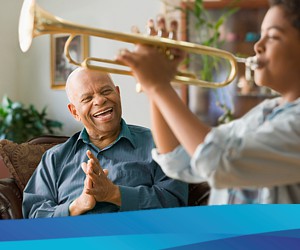 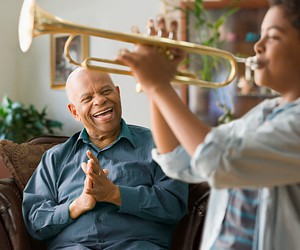 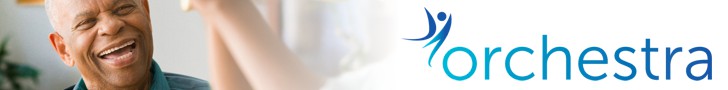 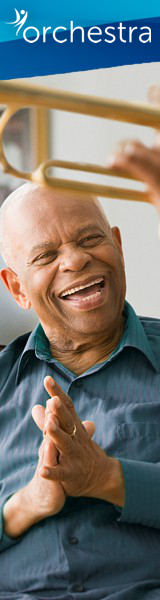 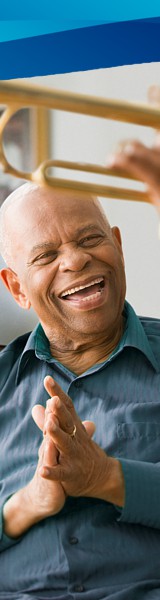 WeChat Moment Ad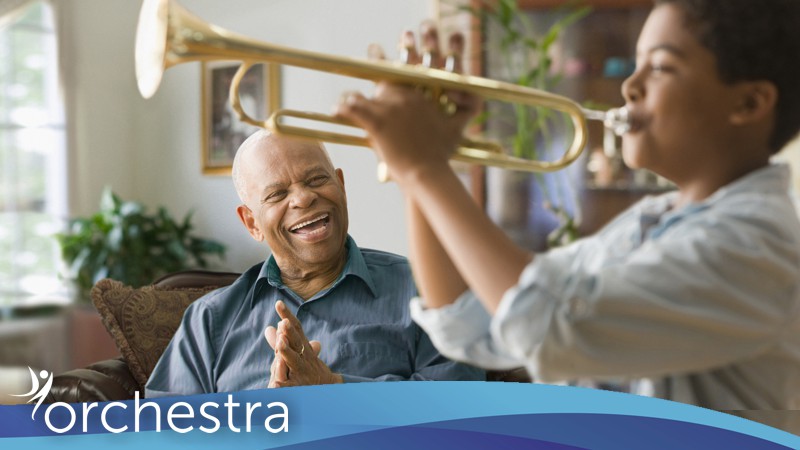 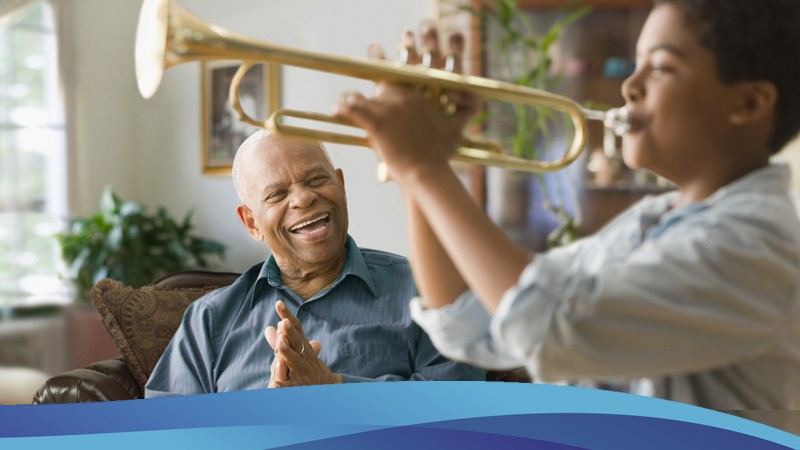 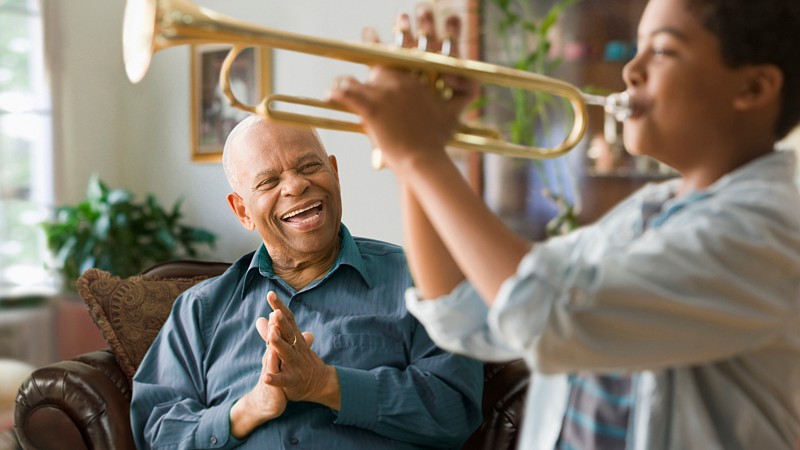 